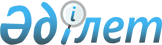 Об утверждении положения государственного учреждения "Управление по контролю за использованием и охраной земель Алматинской области"
					
			Утративший силу
			
			
		
					Постановление акимата Алматинской области от 23 января 2015 года № 39. Зарегистрировано Департаментом юстиции Алматинской области 02 февраля 2015 года № 3016. Утратило силу постановлением акимата Алматинской области от 07 июня 2016 года № 287

      Сноска. Утратило силу постановлением акимата Алматинской области от 07.06.2016 № 287.

      Примечание РЦПИ.



      В тексте документа сохранена пунктуация и орфография оригинала.



      В соответствии с подпунктом 7) статьи 17 Закона Республики Казахстан от 1 марта 2011 года "О государственном имуществе", Указа Президента Республики Казахстан от 29 октября 2012 года № 410 "Об утверждении Типового положения государственного органа Республики Казахстан", акимат Алматинской области ПОСТАНОВЛЯЕТ:

      1. 

Утвердить прилагаемое положение государственного учреждения "Управление по контролю за использованием и охраной земель Алматинской области".

      2. 

Государственному учреждению "Управление экономики и бюджетного планирования Алматинской области" (Сатыбалдина Н.Т.) обеспечить финансирование деятельности государственного учреждения "Управление по контролю за использованием и охраной земель Алматинской области" и принять иные меры, вытекающие из настоящего постановления.

      3. 

Возложить на руководителя Управления опубликование настоящего постановления после государственной регистрации в органах юстиции в официальных и периодических печатных изданиях, а также на интернет-ресурсе, определяемом Правительством Республики Казахстан, и на интернет-ресурсе акимата области.

      4. 

Контроль за исполнением настоящего постановления возложить на заместителя акима области Бескемпирова Серика Ислямовича.

      5. 

Настоящее постановление вступает в силу со дня государственной регистрации в органах юстиции и вводится в действие после дня первого официального опубликования.

  

Положение



государственного учреждения "Управление по контролю за использованием и охраной земель Алматинской области"



1. Общие положения      1. 

Государственное учреждение "Управление по контролю за использованием и охраной земель Алматинской области" (далее - Управление) является государственным органом Республики Казахстан, осуществляющим руководство в сфере государственного контроля за использованием и охраной земель на территории Алматинской области. 

      2. 

Управление не имеет ведомств. 

      3. 

Управление осуществляет свою деятельность в соответствии с Конституцией и законами Республики Казахстан, актами Президента и Правительства Республики Казахстан, иными нормативными правовыми актами, а также настоящим Положением.

      4. 

Управление является юридическим лицом в организационно-правовой форме государственного учреждения, имеет печати и штампы со своим наименованием на государственном языке, бланки установленного образца, в соответствии с законодательством Республики Казахстан счета в органах казначейства.

      5. 

Управление вступает в гражданско-правовые отношения от собственного имени.

      6. 

Управление имеет право выступать стороной гражданско-правовых отношений от имени государства, если оно уполномочено на это в соответствии с законодательством.

      7. 

Управление по вопросам своей компетенции в установленном законодательством порядке принимает решения, оформляемые приказами руководителя Управления и другими актами, предусмотренными законодательством Республики Казахстан.

      8. 

Структура и лимит штатной численности Управления утверждаются в соответствии с действующим законодательством.

      9. 

Местонахождение юридического лица: 040000, Республика Казахстан, Алматинская область, город Талдыкорган, улица Кабанбай батыра, 36/42.

      10. 

Полное наименование государственного органа - государственное учреждение "Управление по контролю за использованием и охраной земель Алматинской области".

      11. 

Настоящее Положение является учредительным документом Управления.

      12. 

Финансирование деятельности Управления осуществляется из средств местного бюджета.

      13. 

Управлению запрещается вступать в договорные отношения с субъектами предпринимательства на предмет выполнения обязанностей, являющихся функциями Управления.



      Если Управлению законодательными актами предоставлено право осуществлять приносящую доходы деятельность, то доходы, полученные от такой деятельности, направляются в доход государственного бюджета.

  

2. Миссия, основные задачи, функции, 



права и обязанности государственного органа      14. 

Миссия Управления:



      развитие и совершенствование государственного контроля за охраной и использованием земель. 

      15. 

Задачи: 



      обеспечение соблюдения земельного законодательства Республики Казахстан государственными органами, физическими, юридическими и должностными лицами, выявления и устранения нарушений законодательства Республики Казахстан, восстановления нарушенных прав граждан и юридических лиц, соблюдения правил пользования земельными участками, правильности ведения земельного кадастра и землеустройства и выполнения мероприятий по рациональному использованию и охране земель. 

      16. 

Функции:



      осуществление государственного контроля за использованием и охраной земель, в том числе за: 

      1) 

соблюдением государственными органами, предприятиями, учреждениями, организациями и гражданами земельного законодательства Республики Казахстан установленного режима использования земельных участков в соответствии с их целевым назначением;

      2) 

недопущением самовольного занятия земельных участков;

      3) 

соблюдением прав собственников земельных участков и землепользователей;

      4) 

своевременным и правильным проведением собственниками земельных участков и землепользователями комплекса организационно-хозяйственных, агротехнических, лесомелиоративных и гидротехнических противоэрозионных мероприятий по восстановлению и сохранению плодородия почв;

      5) 

своевременным представлением в государственные органы собственниками земельных участков и землепользователями сведений о наличии, состоянии и использовании земель;

      6) 

проектированием, размещением и строительством жилых и производственных объектов, оказывающих влияние на состояние земель;

      7) 

своевременным и качественным выполнением мероприятий по улучшению земель, предотвращению и ликвидации последствий эрозии почвы, засоления, заболачивания, подтопления, опустынивания, иссушения, переуплотнения, захламления, загрязнения и других процессов, вызывающих деградацию земель;

      8) 

соблюдением установленных сроков рассмотрения заявлений (ходатайств) граждан о предоставлении им земельных участков;

      9) 

сохранностью межевых знаков;

      10) 

своевременным возвратом земель, предоставленных местными исполнительными органами во временное землепользование;

      11) 

рекультивацией нарушенных земель;

      12) 

снятием, сохранением и использованием плодородного слоя почвы при проведении работ, связанных с нарушением земель;

      13) 

осуществлением проектов землеустройства и других проектов по использованию и охране земель;

      14) 

иные вопросы, предусмотренные законодательством Республики Казахстан.

      17. 

Права и обязанности:

      1) 

направлять в соответствующие органы материалы о нарушениях земельного законодательства Республики Казахстан для решения вопроса о привлечении виновных к ответственности; 

      2) 

составлять протоколы (акты) о нарушениях земельного законодательства Республики Казахстан; 

      3) 

выносить постановления об административном взыскании за нарушение земельного законодательства Республики Казахстан; 

      4) 

подготавливать и предъявлять иски в суд по вопросам о возмещении ущерба в результате нарушения земельного законодательства Республики Казахстан, о принудительном изъятии земельных участков, не используемых по назначению либо используемых с нарушением законодательства Республики Казахстан, об отмене неправомерных решений, связанных с предоставлением, изъятием, принудительным отчуждением для государственных нужд земельных участков, а также об исполнении выданных должностными лицами органов, осуществляющих государственный контроль за использованием и охраной земель, предписаний по устранению выявленных нарушений земельного законодательства Республики Казахстан в случае их неисполнения в срок, указанный в предписании, либо ненадлежащего исполнения лицами, которым выданы эти предписания, и о взыскании штрафов с физических, должностных и юридических лиц; 

      5) 

при предъявлении служебного удостоверения беспрепятственно посещать организации, обследовать земельные участки, находящиеся в собственности и пользовании, а земельные участки, занятые военными, оборонными и другими специальными объектами, - с учетом установленного режима их посещения; 

      6) 

давать собственникам земельных участков и землепользователям обязательные для исполнения предписания по вопросам охраны земель, устранению нарушений земельного законодательства Республики Казахстан;

      7) 

приостанавливать промышленное, гражданское и другое строительство, разработку месторождений полезных ископаемых, эксплуатацию объектов, проведение агротехнических, лесомелиоративных, геологоразведочных, поисковых, геодезических и иных работ, если они осуществляются с нарушением земельного законодательства Республики Казахстан, установленного режима использования земель особо охраняемых территорий и могут привести к уничтожению, загрязнению, заражению или порче плодородного слоя почвы, развитию эрозии, засолению, заболачиванию и другим процессам, снижающим плодородие почв, включая сопредельную территорию, а также если эти работы ведутся по проектам, не прошедшим экспертизу либо получившим отрицательное заключение;

      8) 

получать от государственных органов статистическую информацию о состоянии земельного фонда; 

      9) 

приостанавливать строительство жилых и производственных объектов в случае отсутствия правоустанавливающего и идентификационного документов;

      10) 

своевременно принимать меры к нарушителям земельного законодательства Республики Казахстан; 

      11) 

объективно готовить материалы проводимых проверок; 

      12) 

соблюдать законодательство Республики Казахстан, права и охраняемые законом интересы физических и юридических лиц;

      13) 

осуществлять иные права и обязанности в соответствии с действующим законодательством.

  

3. Организация деятельности государственного органа      18. 

Руководство Управления осуществляется первым руководителем, который несет персональную ответственность за выполнение возложенных на 



      Управление задач и осуществление им своих функций.

      19. 

Первый руководитель Управления назначается на должность и освобождается от должности акимом Алматинской области. 

      20. 

Первый руководитель Управления имеет заместителя, который назначается на должность и освобождается от должности в соответствии с законодательством Республики Казахстан.

      21. 

Полномочия первого руководителя Управления:

      1) 

назначает на должность и освобождает от должности работников Управления в соответствии с законодательством Республики Казахстан; 

      2) 

поощряет и налагает дисциплинарные взыскания на работников Управления;

      3) 

в пределах своей компетенции издает приказы обязательные для исполнения работниками Управления;

      4) 

противодействует коррупции в Управлении с установлением за это персональной ответственности;

      5) 

в пределах своей компетенции представляет интересы Управления в государственных органах и организациях в соответствии с законодательством Республики Казахстан;

      6) 

принимает решения по другим вопросам, отнесенным к его компетенции.



      Исполнение полномочий первого руководителя Управления в период его отсутствия осуществляется лицом, его замещающим в соответствии с действующим законодательством.

      22. 

Первый руководитель определяет полномочия своего заместителя в соответствии с действующим законодательством.

  

4. Имущество государственного органа      23. 

Управление может иметь на праве оперативного управления обособленное имущество в случаях, предусмотренных законодательством.



      Имущество Управления формируется за счет имущества, переданного ему собственником, а также имущества (включая денежные доходы), приобретенного в результате собственной деятельности и иных источников, не запрещенных законодательством Республики Казахстан.

      24. 

Имущество, закрепленное за Управлением, относится к коммунальной собственности.

      25. 

Управление не вправе самостоятельно отчуждать или иным способом распоряжаться закрепленным за ним имуществом и имуществом, приобретенным за счет средств, выданных ему по плану финансирования, если иное не установлено законодательством.

  

5. Реорганизация и упразднение государственного органа      26. 

Реорганизация и упразднение Управления осуществляются в соответствии с законодательством Республики Казахстан.

 
					© 2012. РГП на ПХВ «Институт законодательства и правовой информации Республики Казахстан» Министерства юстиции Республики Казахстан
				

Аким области

 А. Баталов

 Приложение к постановлению акимата Алматинской области от "23" января 2015 года № 39